12 апреля памятная дата, установленная в честь первого полёта человека в космос. В связи с эти, для детей  старшей группы №10 прошло  развлечение, посвящённое Дню Космонавтики.Дети узнали, что 12 апреля 1961г, впервые в мире в космос на космическом корабле «Восток» поднялся наш герой - космонавт номер один: Юрий Алексеевич Гагарин. Им  гордится весь мир, вся планета. Я рассказала о том, что космонавты, готовясь к полёту, проходят сложные испытания, тренируют свой организм, чтобы преодолеть космические перегрузки. Я предложила ребятам пройти испытания на прочность. Дети соревновались друг с другом, поиграли в различные игры на тему космонавтики. Ребята играли с удовольствием.  Когда они прошли все испытания мы зачислили их в отряд космонавтов, и угостили «космическим соком».Подготовила и провела воспитатель: Баяндина А. С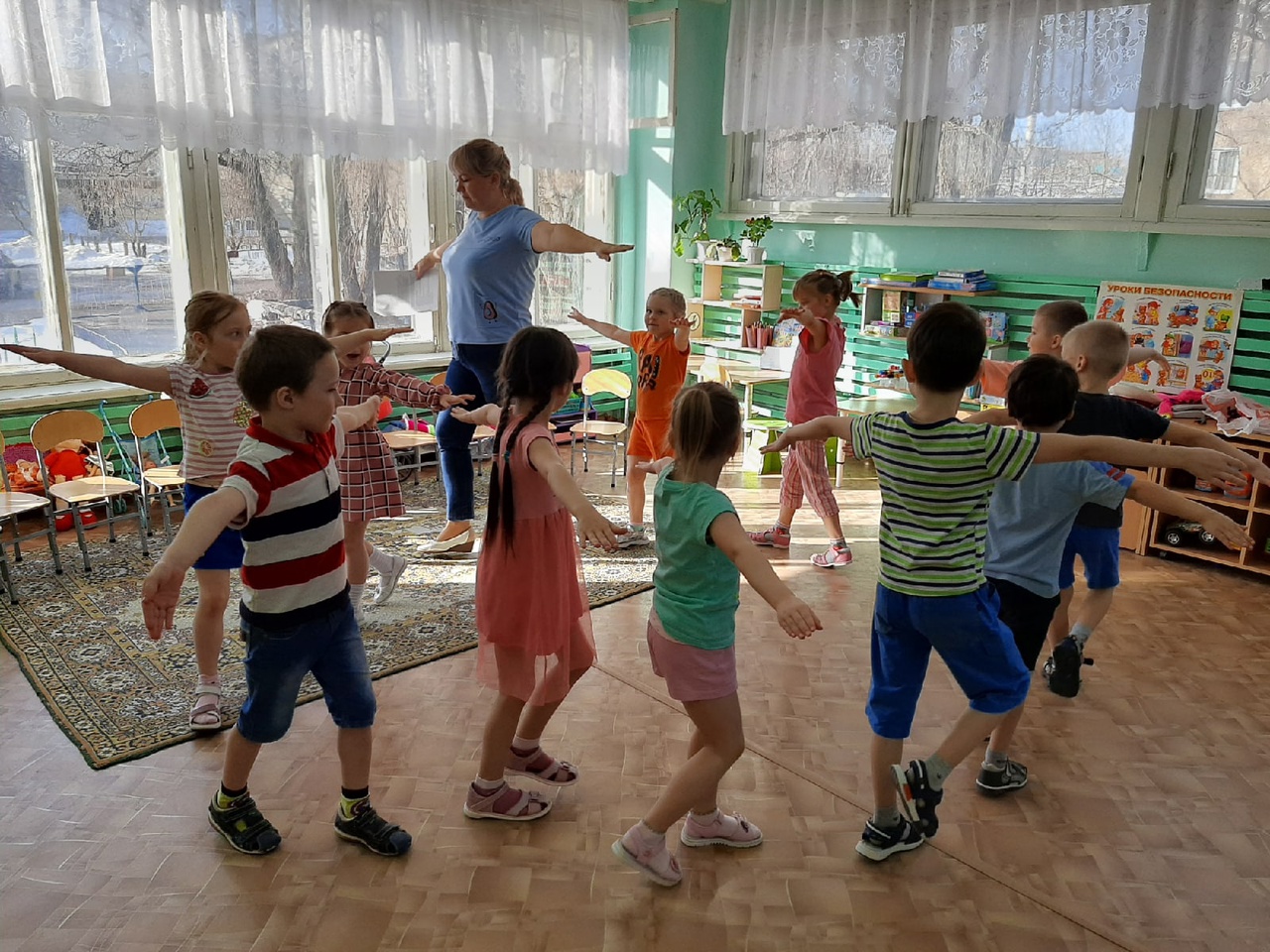 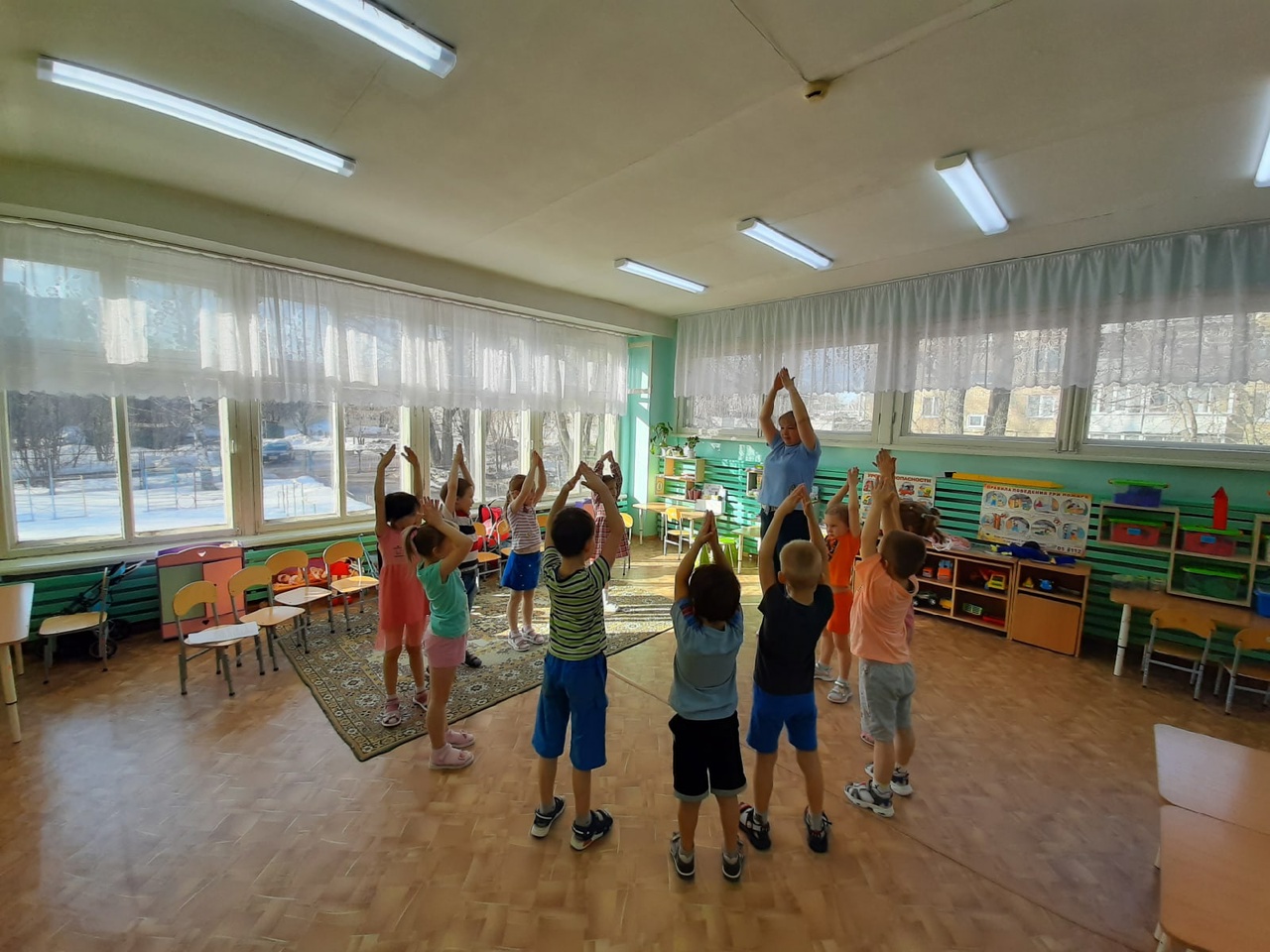 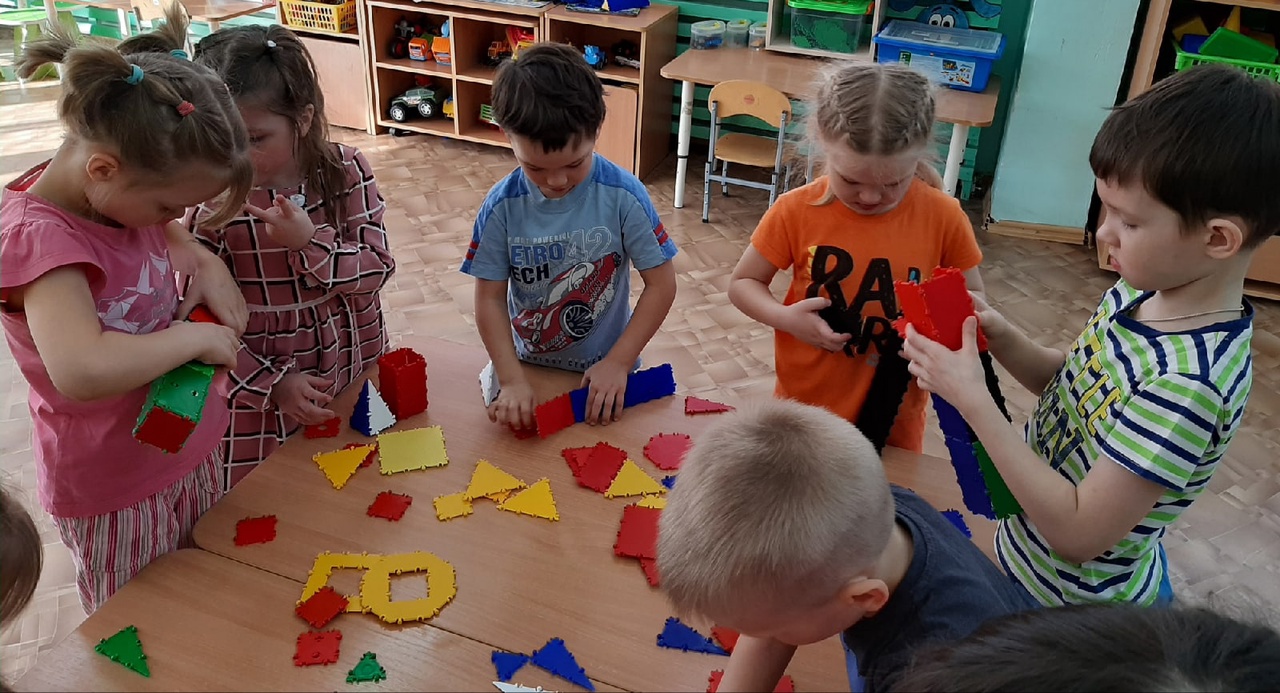 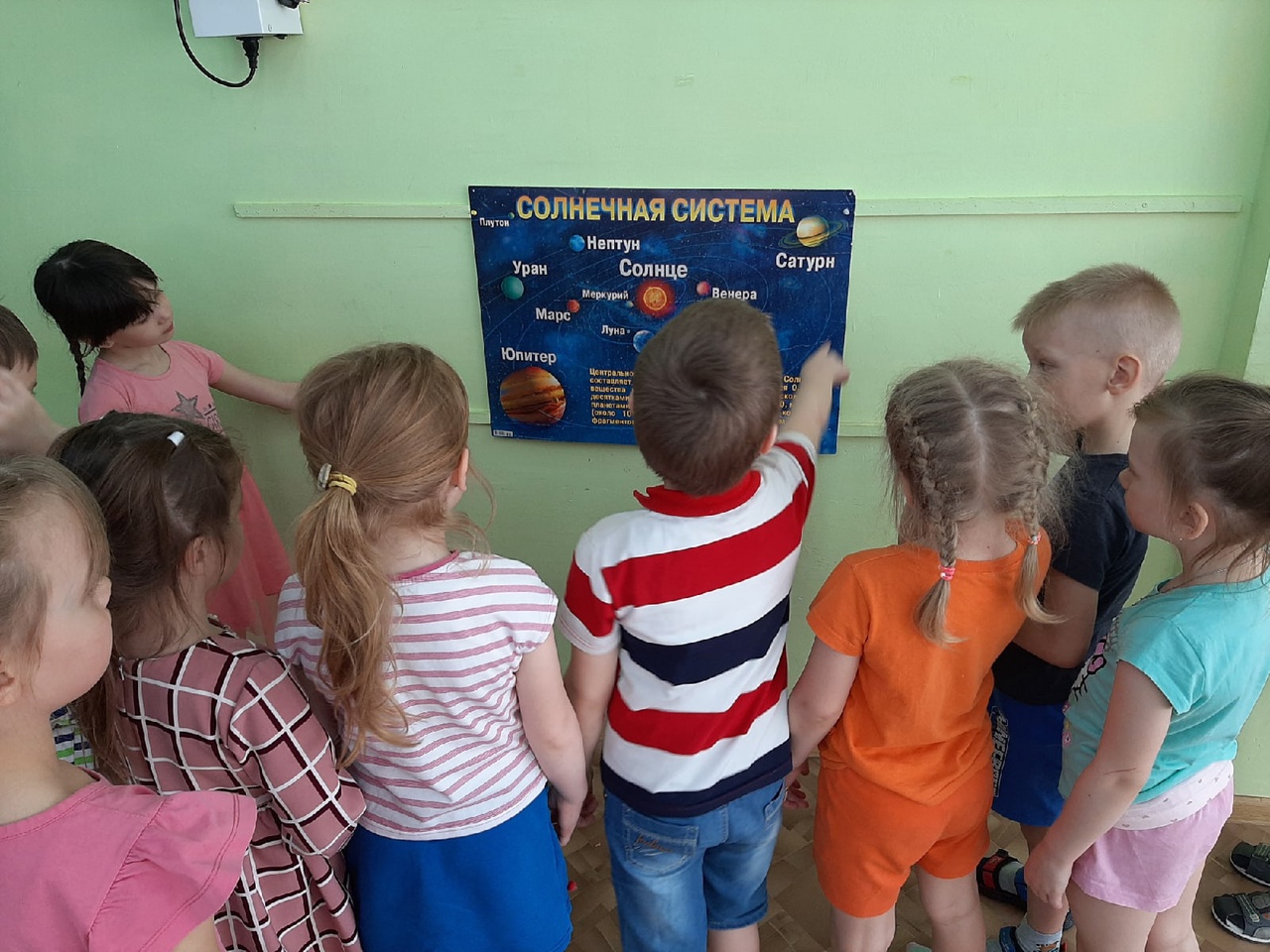 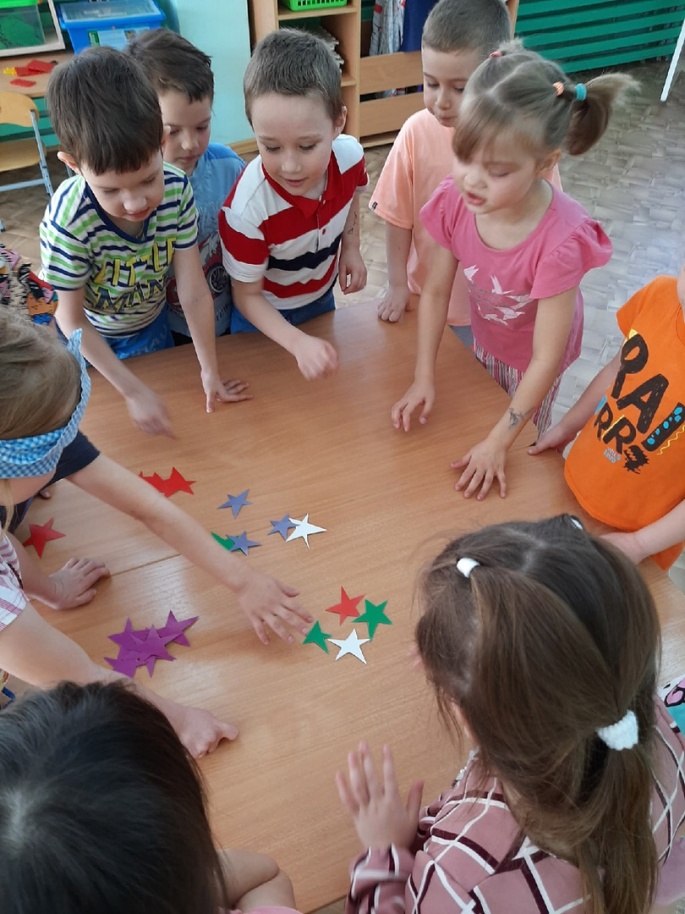 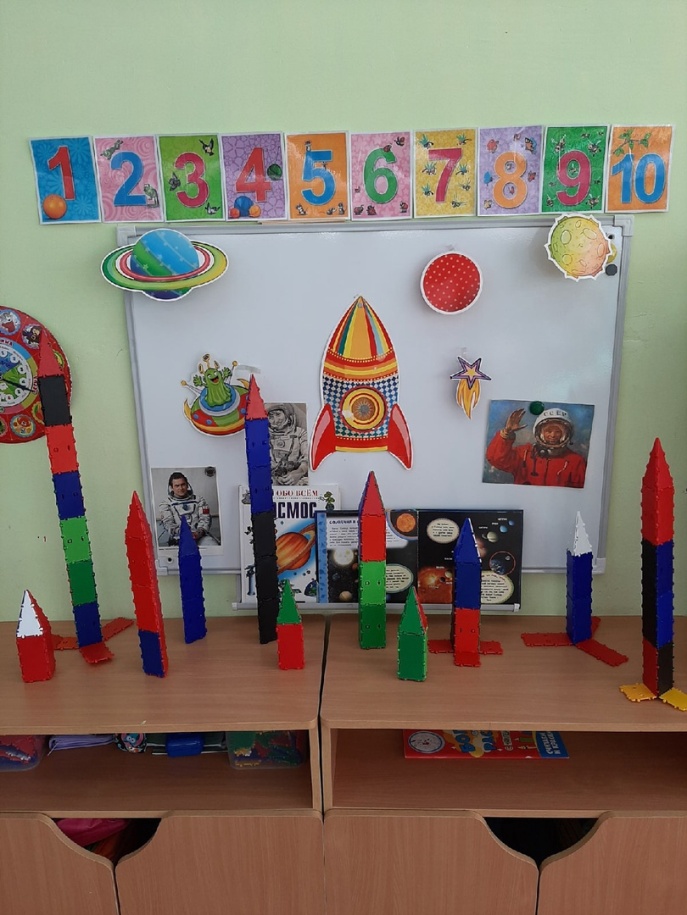 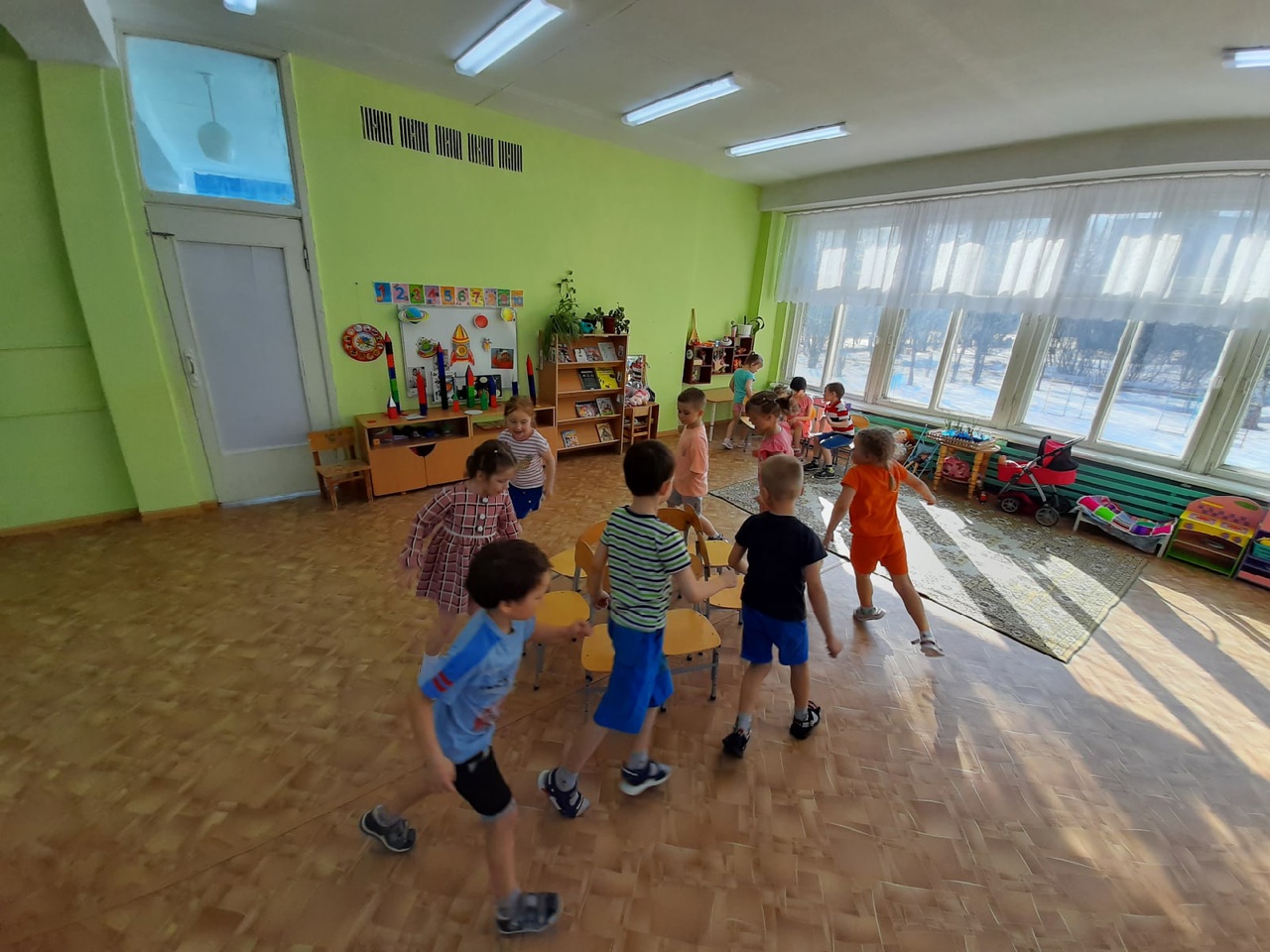 